 跟踪审计日志（2022年7月）工程名称：华中农业大学工科类实验室改造项目学校管理部门：华中农业大学校园建设与安全保卫部施工单位：武汉新八建设集团跟踪咨询单位：中正信咨询集团有限公司编制人： 詹卫军  郭婧  隆洁颖跟 踪 日 记跟 踪 日 记工程名称华中农业大学农贸大楼装修改造升级施工时  间2022年7月21日记录人詹卫军   郭婧  隆洁颖1、加层梁板模板脚手架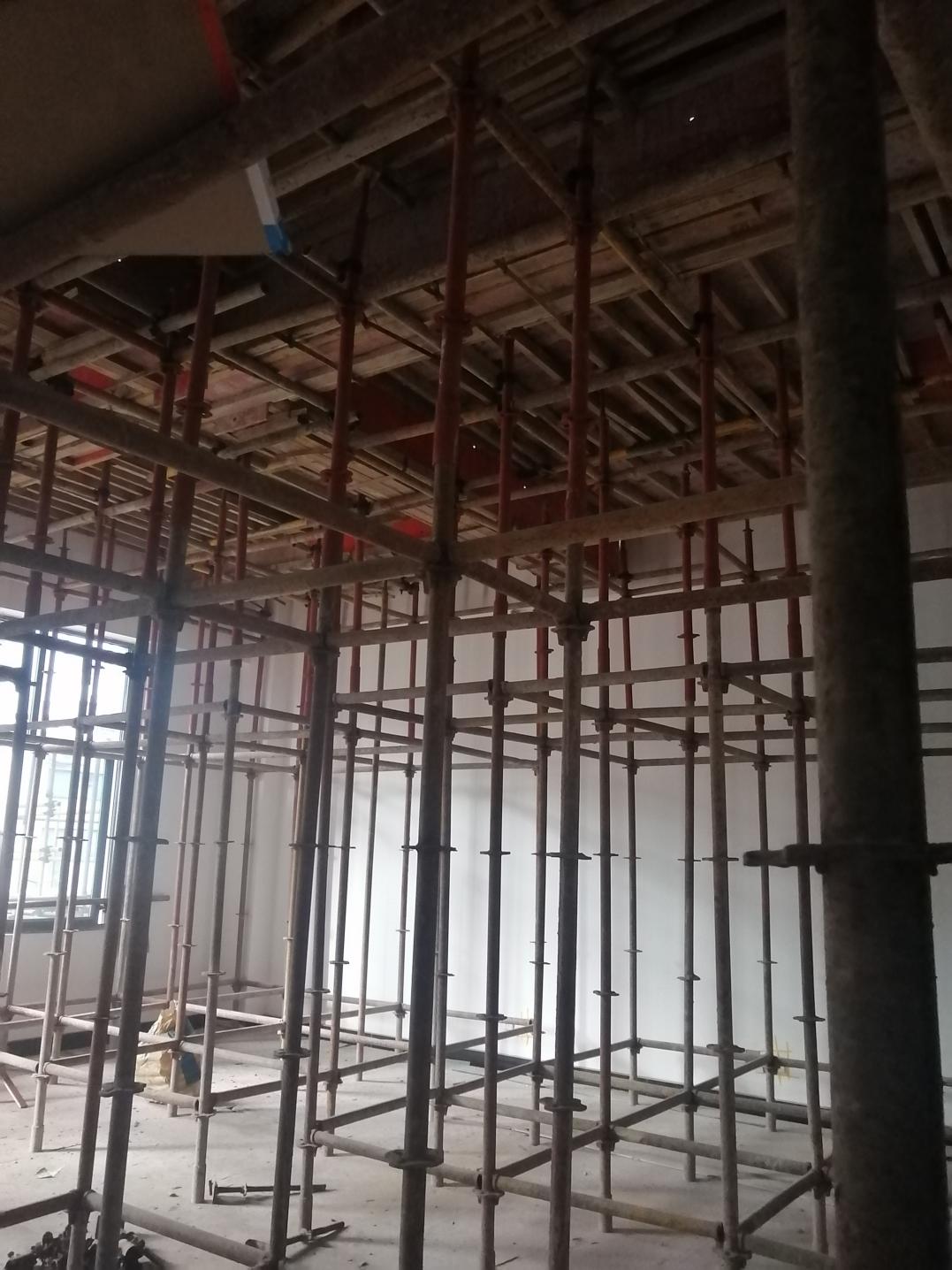 1、加层梁板模板脚手架电表防尘保护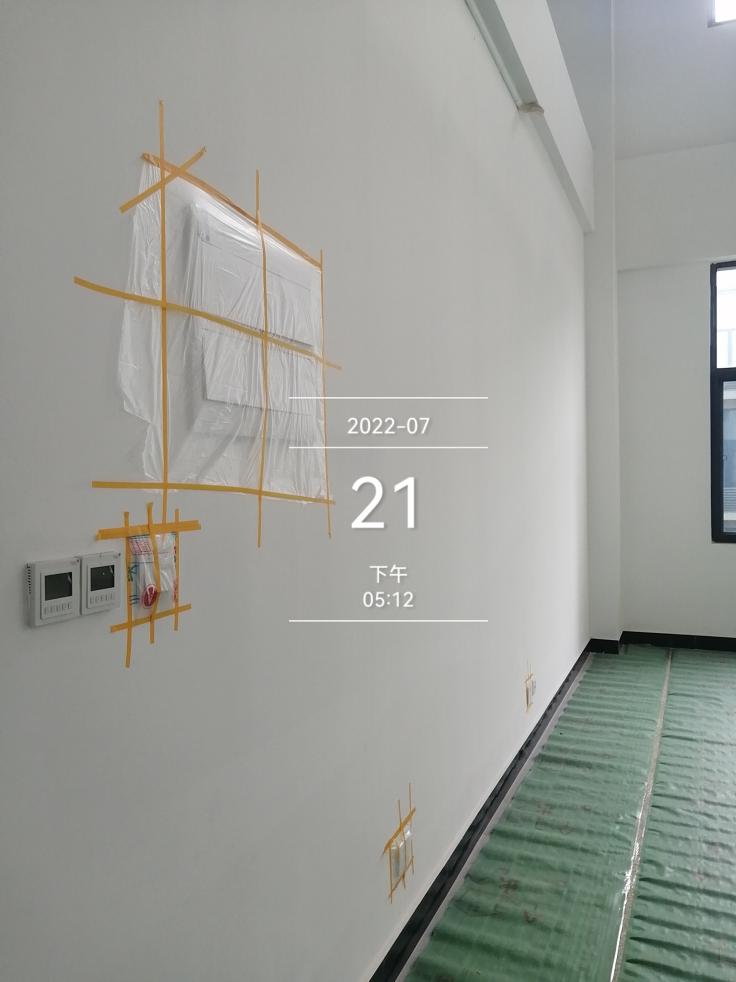 电表防尘保护原有装饰玻璃门拆除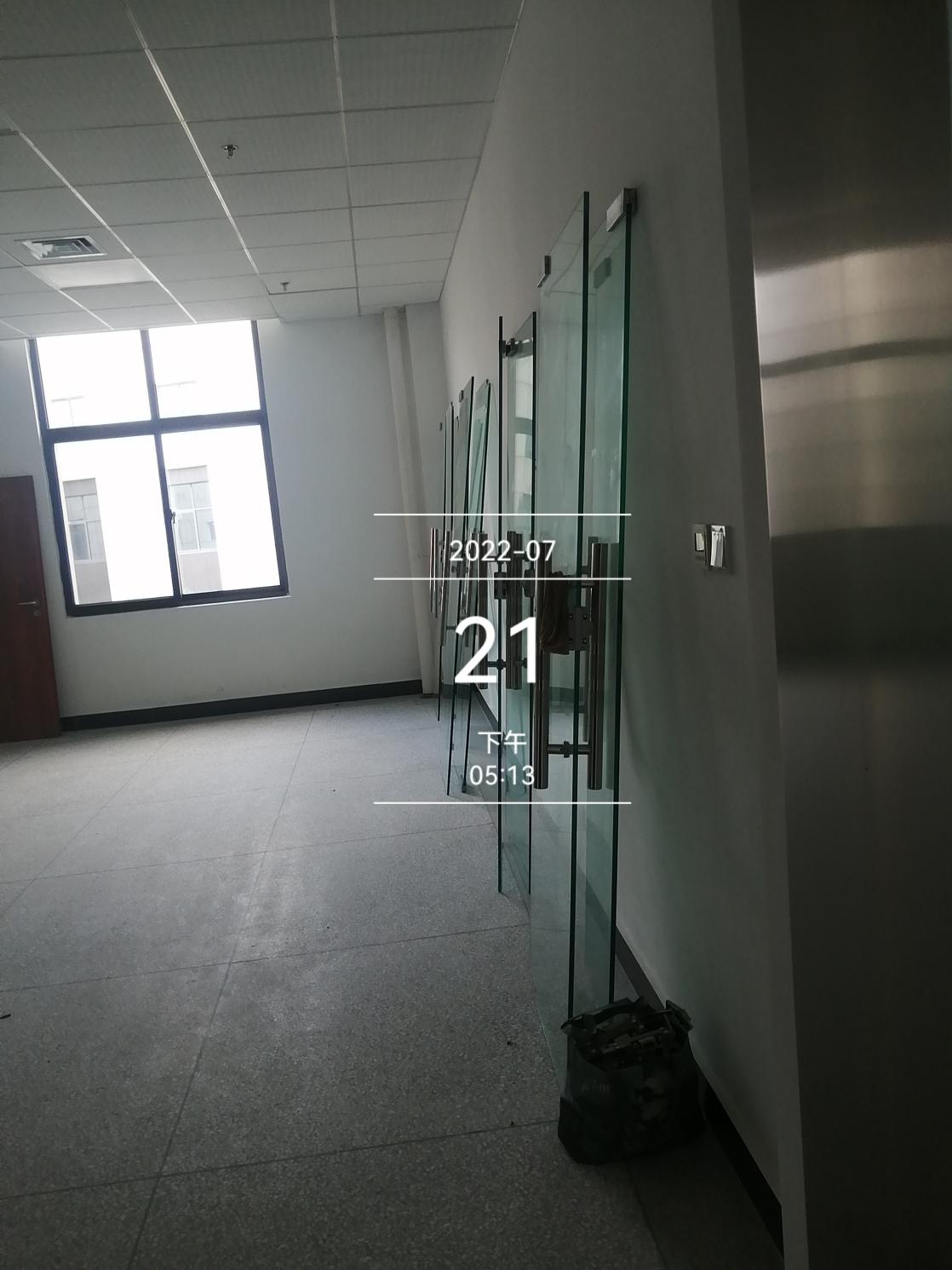 原有装饰玻璃门拆除4、楼面、墙面保护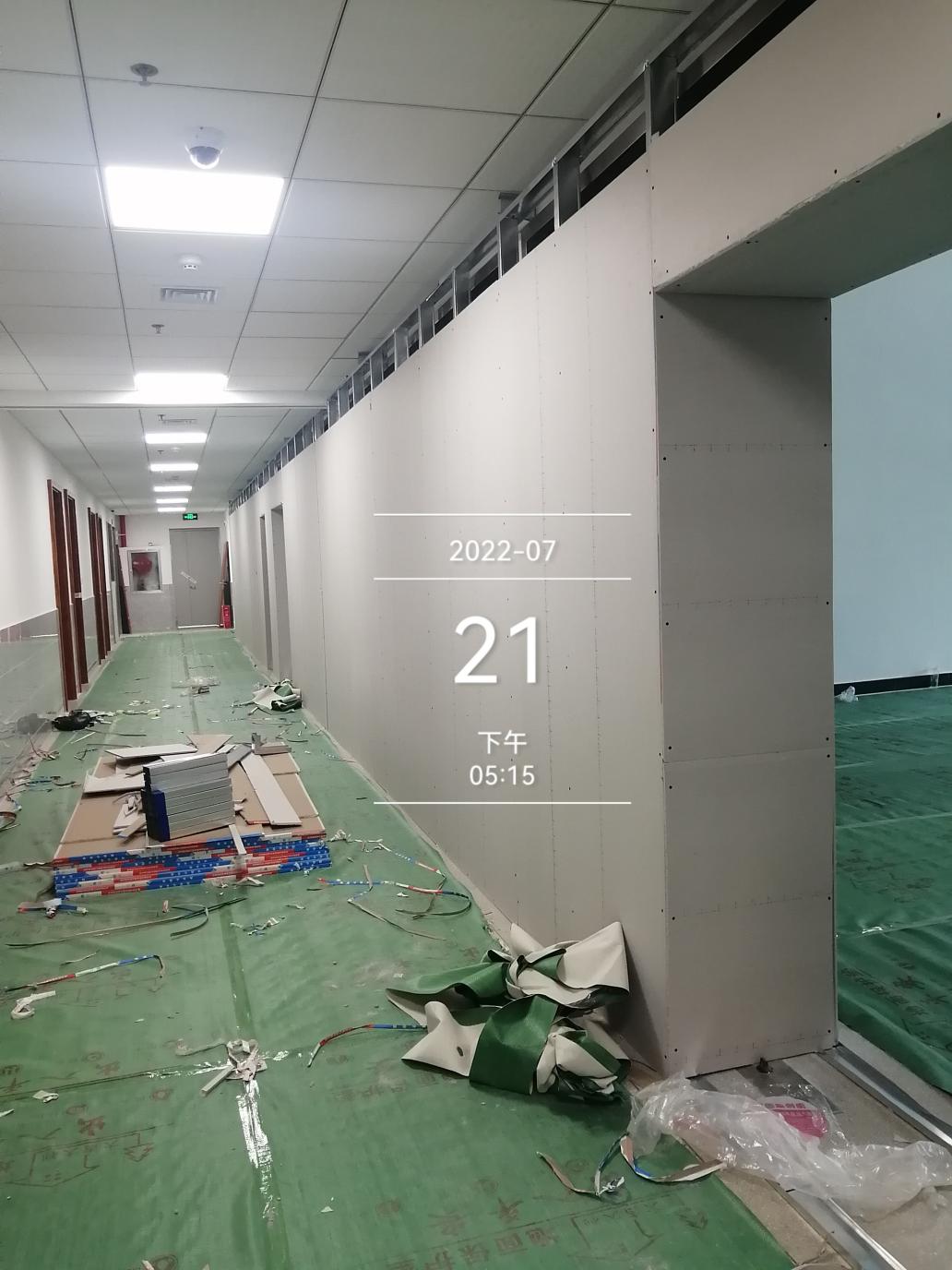 4、楼面、墙面保护5、天棚吊顶拆除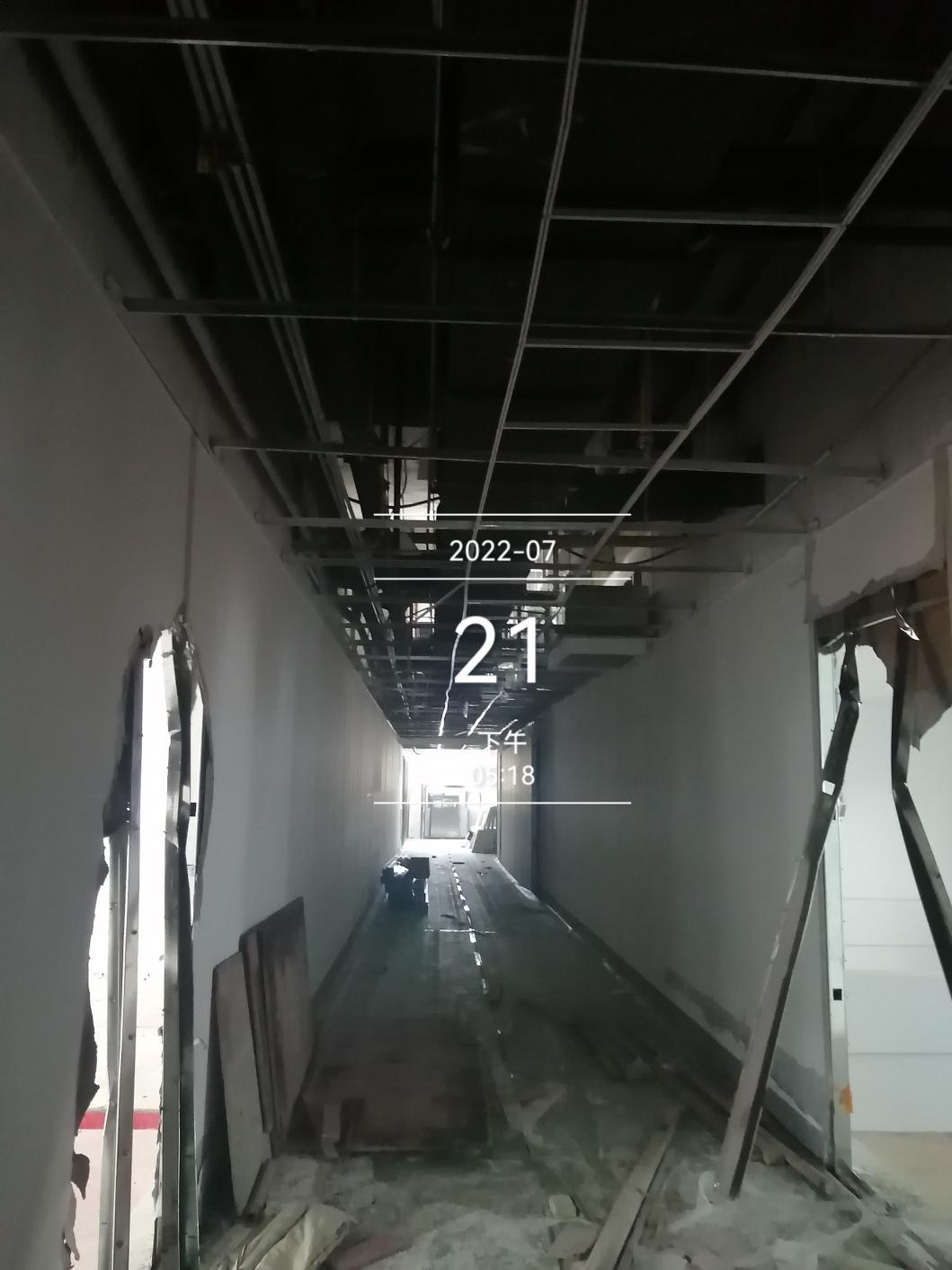 5、天棚吊顶拆除工程名称华中农业大学农贸大楼装修改造升级施工时  间2022年7月25日记录人詹卫军   郭婧  隆洁颖1、楼梯走道、栏杆扶手保护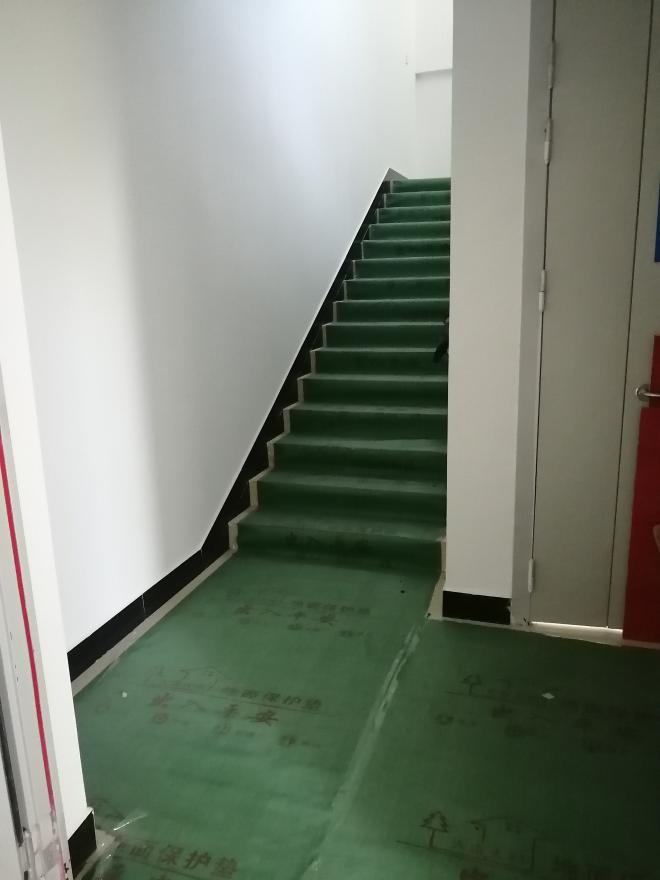 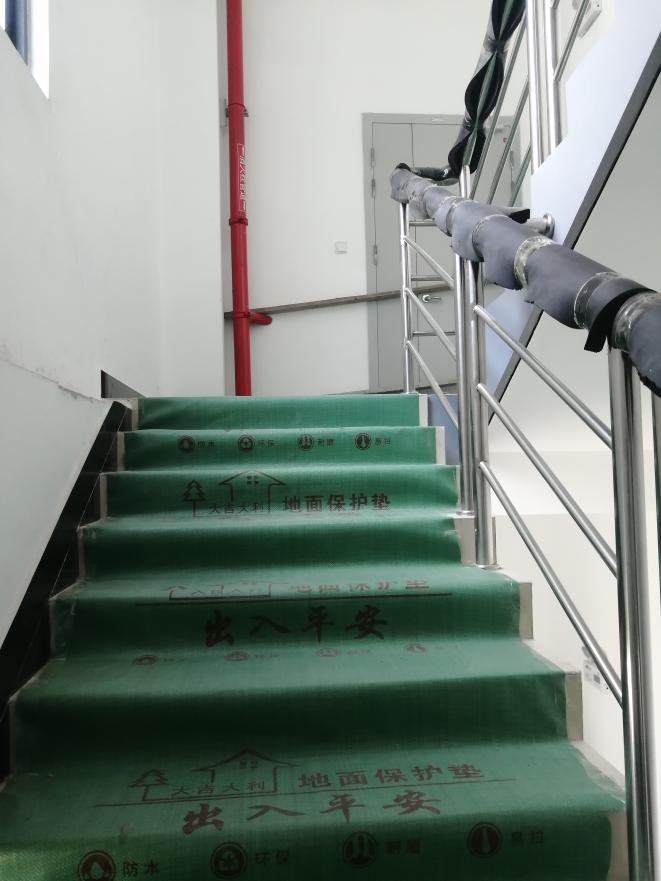 1、楼梯走道、栏杆扶手保护模板脚手架搭设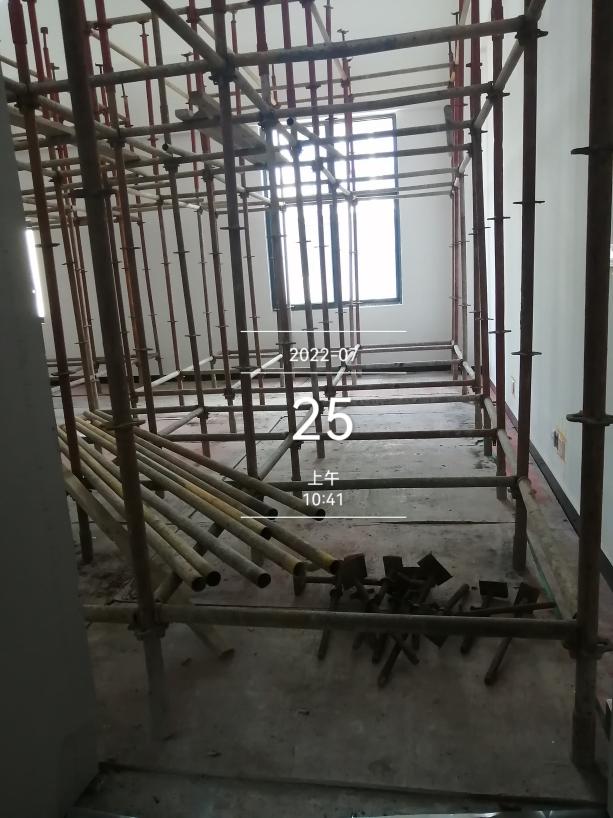 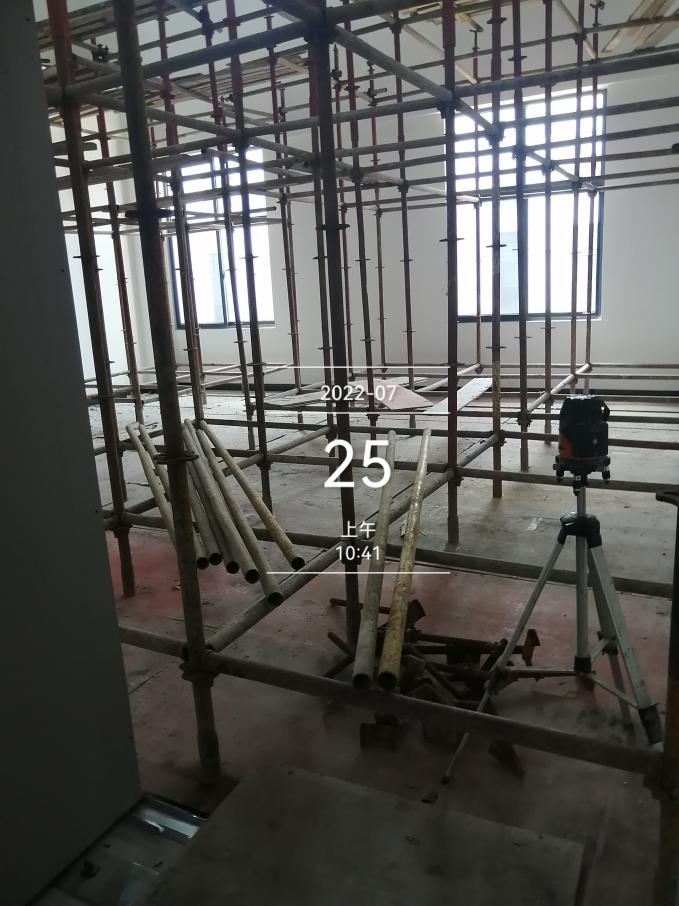 模板脚手架搭设